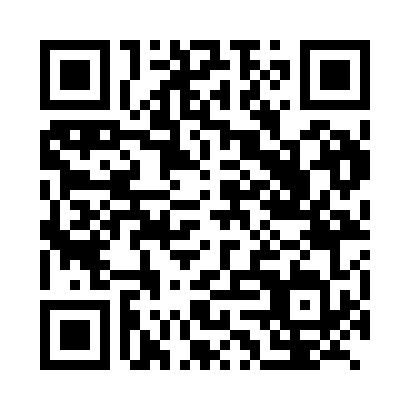 Prayer times for Bansan, CameroonMon 1 Apr 2024 - Tue 30 Apr 2024High Latitude Method: NonePrayer Calculation Method: Muslim World LeagueAsar Calculation Method: ShafiPrayer times provided by https://www.salahtimes.comDateDayFajrSunriseDhuhrAsrMaghribIsha1Mon4:526:0212:083:146:147:192Tue4:526:0212:083:136:147:193Wed4:516:0112:073:126:147:194Thu4:516:0112:073:116:137:195Fri4:506:0012:073:106:137:196Sat4:506:0012:063:096:137:197Sun4:495:5912:063:086:137:198Mon4:495:5912:063:076:137:199Tue4:485:5812:063:086:137:1910Wed4:475:5812:053:096:137:1911Thu4:475:5712:053:096:137:1912Fri4:465:5712:053:106:137:1913Sat4:465:5612:043:106:137:1914Sun4:455:5612:043:116:137:1915Mon4:455:5512:043:116:137:1916Tue4:445:5512:043:126:137:1917Wed4:445:5512:043:126:137:1918Thu4:435:5412:033:126:137:1919Fri4:435:5412:033:136:137:2020Sat4:425:5312:033:136:137:2021Sun4:425:5312:033:146:137:2022Mon4:415:5312:033:146:137:2023Tue4:415:5212:023:156:137:2024Wed4:405:5212:023:156:137:2025Thu4:405:5112:023:156:137:2026Fri4:395:5112:023:166:137:2027Sat4:395:5112:023:166:137:2028Sun4:385:5012:023:176:137:2129Mon4:385:5012:013:176:137:2130Tue4:385:5012:013:176:137:21